2021.gada ___.___________	Rīkojums Nr.Rīgā	(prot. Nr.        .§)Grozījumi Valsts civilās aizsardzības plānā	1. Izdarīt Valsts civilās aizsardzības plānā (apstiprināts ar Ministru kabineta 2020.gada 26.augusta rīkojumu Nr.476 „Par Valsts civilās aizsardzības plānu”) šādus grozījumus:1.1. aizstāt sadaļā ”Plānā lietotie saīsinājumi un abreviatūras” tekstu ”LJA - VAS ”Latvijas jūras administrācija”” ar tekstu ”JA - VSIA ”Latvijas Jūras administrācija””;1.2. aizstāt sadaļā ”12.Civilās aizsardzības sistēmas darbība kara, militāra iebrukuma vai to draudu gadījumā” tekstu ”Civilās aizsardzības operacionālās vadības centrs sastāv no grupām un tā sastāvā ietilpst” ar tekstu ”Civilās aizsardzības operacionālais vadības centrs sastāv no deleģētiem nozaru ekspertiem, kas balstoties uz savām kompetencēm, apvienojas darbam dažādās jomās atbilstoši risināmiem jautājumiem”;1.3. izteikt sadaļā ”12.Civilās aizsardzības sistēmas darbība kara, militāra iebrukuma vai to draudu gadījumā” tabulu ”Civilās aizsardzības operacionālā vadības centra sastāvs” šādā redakcijā:1.4. aizstāt 1.pielikuma tabulas 13.punktā ailē ”Apdraudējumi” vārdus ”Epidēmijas – gripas pandēmija” ar vārdiem ”Epidēmijas, pandēmijas”;1.5. svītrot 4.pielikuma sadaļā ”Ar nozari saistītie attīstības plānošanas dokumenti, tiesību akti un citi dokumenti” tekstu:” - Vides politikas pamatnostādņu 2014. – 2020.gadam;   - Vides monitoringa pamatnostādnes 2014. – 2020.gadam;”;1.6. papildināt 4.pielikuma sadaļu ”Saskaņojuma veidlapa par spridzināšanas darbu veikšanu” ar šādu atzīmi:       ” ”;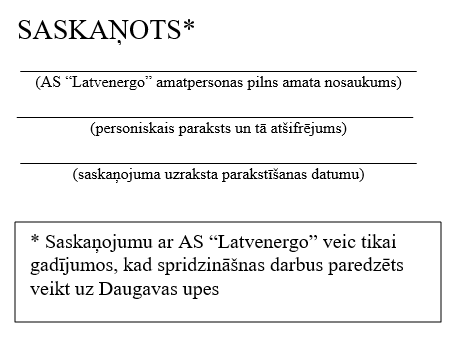 1.7. svītrot 6.pielikuma tabulas ”Preventīvie, gatavības, reaģēšanas un seku likvidēšanas pasākumi” sadaļas ”Preventīvie un gatavības pasākumi” 23.punktu’;1.8. svītrot 7.pielikuma sadaļā ”Ar nozari saistītie attīstības plānošanas dokumenti, tiesību akti un citi dokumenti” tekstu:” - Ministru kabineta 2015.gada 5.oktobra rīkojums Nr.611 “Meža un saistīto nozaru attīstības pamatnostādnes 2015.-2020.gadam;” un tekstu:” - Vides monitoringa programma 2015.–2020. gadam;”; 1.9. aizstāt 7.pielikuma tabulas ”Preventīvie, gatavības, reaģēšanas un seku likvidēšanas pasākumi” sadaļas ”Reaģēšanas un seku likvidēšanas pasākumi” 10.punkta ailēs ”Lēmuma pieņēmējs”, ”Par izpildi atbildīgā institūcija” un ”Izpildītāji” vārdus ”Valsts meža dienests” ar abreviatūru ”VMD”;1.10. izteikt 8.pielikumu jaunā redakcijā (1.pielikums); 1.11. izteikt 9.pielikuma sadaļu ”Riska kopsavilkums” šādā redakcijā:”Riska kopsavilkumsEpizootijas ir dzīvnieku infekcijas slimības, kurām raksturīga dzīvnieku masveida saslimšana un tās rada lielus ekonomiskos zaudējumus, ierobežo tirdzniecību ar dzīvniekiem un dzīvnieku izcelsmes produkciju. Tās ir, piemēram, Āfrikas cūku mēris, klasiskais cūku mēris, mutes un nagu sērga, putnu gripa, u.c.  		Konstatējot epizootijas uzliesmojumu, skartās novietnes dzīvnieki pakļauti nogalināšanai, savukārt noteiktā teritorijā ap skarto novietni tiek piemēroti dažādi ierobežojumi un papildus kontroles pasākumi. Konstatējot epizootijas uzliesmojumu savvaļas dzīvniekiem, tiek noteikti ierobežojumi un slimības kontroles pasākumi gan slimības apkarošanai un uzraudzībai attiecīgajā savvaļas dzīvnieku populācijā, gan lauksaimniecības dzīvnieku novietnēm, atkarībā no konkrētās slimības un skartās dzīvnieku sugas. Slimības uzraudzības un apkarošanas pasākumus veic valsts kompetentās iestādes.  		Epizootiju izplatību ietekmē inficētu savvaļas dzīvnieku migrācija, inficētu lauksaimniecības dzīvnieku pārvietošana vai dzīvnieku izcelsmes produktu, kas iegūti no inficētiem dzīvniekiem, aprite. Risku rada arī dažādu dzīvnieku nelegāla pārvietošana.”; 1.12. izteikt 9.pielikuma sadaļu ”Ar nozari saistītie attīstības plānošanas dokumenti, tiesību akti un citi dokumenti” šādā redakcijā:”Ar nozari saistītie attīstības plānošanas dokumenti, tiesību akti un citi dokumentiVeterinārmedicīnas likums;Dzīvnieku infekcijas slimību valsts uzraudzības plāns un Dzīvnieku infekcijas slimību uzraudzības un apkarošanas programmas;Ministru kabineta 2002.gada 19.marta noteikumi Nr.127 ”Epizootiju uzliesmojuma likvidēšanas un draudu novēršanas kārtība”;Ministru kabineta 2005.gada 15.marta noteikumi Nr.177 ”Kārtība, kādā piešķir un dzīvnieku īpašnieks saņem kompensāciju par zaudējumiem, kas radušies valsts uzraudzībā esošās dzīvnieku infekcijas slimības vai epizootijas uzliesmojuma laikā”;Ministru kabineta 2018. gada 17. jūlija noteikumi Nr.421 ”Kārtība, kādā veic gadskārtējā valsts budžeta likumā noteiktās apropriācijas izmaiņas”;Noteiktu epizootiju apkarošanu reglamentējošie Ministru kabineta noteikumi.”;1.13. izteikt 9.pielikuma tabulas ”Preventīvie, gatavības, reaģēšanas un seku likvidēšanas pasākumi” sadaļas ”Preventīvie un gatavības pasākumi” 3.punktu šādā redakcijā:1.14. svītrot 9.pielikuma tabulas ”Preventīvie, gatavības, reaģēšanas un seku likvidēšanas pasākumi” sadaļas ”Reaģēšanas un seku likvidēšanas pasākumi” 1.punkta ailē ”Pasākuma nosaukums” vārdu ”masveida”;1.15. izteikt 9.pielikuma tabulas ”Preventīvie, gatavības, reaģēšanas un seku likvidēšanas pasākumi” sadaļas ”Reaģēšanas un seku likvidēšanas pasākumi” 2.punkta ailē ”Pasākuma nosaukums” tekstu šādā redakcijā:”Iedzīvotāju apziņošana un brīdināšana par dzīvnieku iespējamo saslimšanu ar sevišķi bīstamu infekcijas slimību un profilakses pasākumiem”;1.16. aizstāt 9.pielikuma tabulas ”Preventīvie, gatavības, reaģēšanas un seku likvidēšanas pasākumi” sadaļas ”Reaģēšanas un seku likvidēšanas pasākumi” 3.punkta ailē ”Pasākuma nosaukums” vārdus ”uz dzīvnieku masveida” ar vārdiem ”par dzīvnieku”;1.17. aizstāt 9.pielikuma tabulas ”Preventīvie, gatavības, reaģēšanas un seku likvidēšanas pasākumi” sadaļas ”Reaģēšanas un seku likvidēšanas pasākumi” 10.punkta ailē ”Pasākuma nosaukums” vārdus ”masveida iznīcināšanas” ar vārdu ”nogalināšanas”;1.18. izteikt 10.pielikuma sadaļu ”Ar nozari saistītie attīstības plānošanas dokumenti, tiesību akti un citi dokumenti”  šādā redakcijā:”Ar nozari saistītie attīstības plānošanas dokumenti, tiesību akti un citi dokumentiValsts augu aizsardzības dienesta uzraudzības plāns;Pētījums „Risku un ievainojamības novērtējums un pielāgošanās pasākumu identificēšana lauksaimniecības un mežsaimniecības jomā”;Priežu koksnes nematodes konstatēšanas gadījumā piemēro Eiropas Komisijas 2012.gada 27.septembra Lēmumu 2012/535/EK;Eiropas Komisijas 2020.gada 14.augusta Īstenošanas Regulu (ES) 2020/1201 par pasākumiem, kas veicami, lai novērstu Xylella fastidiosa (Wells et al.) ievešanu un izplatīšanos Savienībā;kaitīgā organisma Xylella fastidiosa konstatēšanas gadījumā piemēro Ministru kabineta 2018.gada 16.oktobra noteikumus Nr.640 ”Fitosanitārie pasākumi un to piemērošanas kārtība augu un augu produktu aizsardzībai pret Xylella fastidiosa (Wells et al.)”.”;1.19. aizstāt 10.pielikuma tabulas ”Preventīvie, gatavības, reaģēšanas un seku likvidēšanas pasākumi” sadaļas ”Preventīvie un gatavības pasākumi” 3.punkta ailē ”Izpildītāji” abreviatūru ”LAAD” ar abreviatūru ”VAAD”;”1.20. izteikt 10.pielikuma tabulas ”Preventīvie, gatavības, reaģēšanas un seku likvidēšanas pasākumi” sadaļas ”Preventīvie un gatavības pasākumi” 10.punkta ailē ” Izpildītāji” tekstu šādā redakcijā: ” ZMVMD”;1.21. svītrot 14.pielikuma sadaļā ”Ar nozari saistītie attīstības plānošanas dokumenti, tiesību akti un citi dokumenti” tekstu:” - Ministru kabineta 26.03.2014. rīkojum Nr.130 “Vides politikas pamatnostādnes 2014.-2020.gadam”;”;1.22. papildināt 14.pielikuma tabulas ”Preventīvie, gatavības, reaģēšanas un seku likvidēšanas pasākumi” sadaļu ”Reaģēšanas un seku likvidēšanas pasākumi” ar jaunu punktu šādā redakcijā:1.23. izteikt 16.pielikuma sadaļu ”Riska kopsavilkums” šādā redakcijā:”Riska kopsavilkumsUgunsgrēks ir nekontrolēta degšana (liesmas, gruzdēšana, sarkankvēle) ārpus speciāli paredzētās vietas, kas apdraud cilvēku dzīvību un veselību, rada materiālos zaudējumus un kaitējumu videi.Galvenie ugunsgrēku iespējamie cēloņi ir neuzmanīga apiešanās ar uguni, bojātas elektroierīces vai nepareiza to ekspluatācija, tīša dedzināšana, bojāta apkures sistēma vai tās nepareiza ekspluatācija, bērnu rotaļas ar uguni un citi iespējamie iemesli.Ugunsgrēka izraisīto seku apjoms ir atkarīgs no vairākiem faktoriem, kur būtiskākie seku mazināšanas nosacījumi ir reaģēšanas laiks un atbilstoša rīcība. Ugunsgrēka izraisītās sekas var palielināties ņemot vērā pirmo reaģētāju  tehnisku un cilvēku resursu trūkumu.2020.gadā valstī reģistrēto notikušo ugunsgrēku objektu grupās apkopojums ir norādīts 16.1.attēlā. Ugunsgrēks ir vērtējams kā vidējs risks.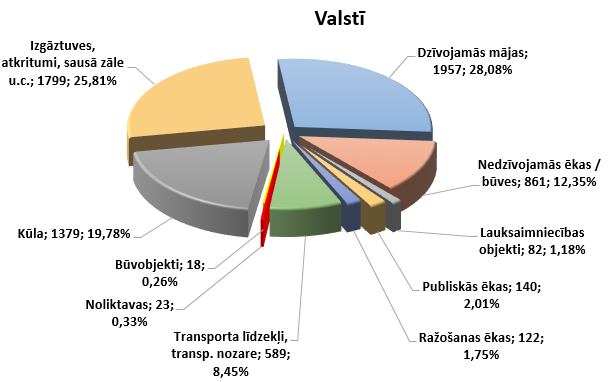 16.1. attēls Ugunsgrēki objektos. Informācijas avots : Valsts ugunsdzēsības un glābšanas dienesta 2020.gada operatīvā darba analīze ”1.24. izteikt 16.pielikuma tabulas ”Preventīvie, gatavības, reaģēšanas un seku likvidēšanas pasākumi” sadaļas ”Preventīvie un gatavības pasākumi” 6.punktu šādā redakcijā: 1.25. izteikt 16.pielikuma tabulas ”Preventīvie, gatavības, reaģēšanas un seku likvidēšanas pasākumi” sadaļas ”Reaģēšanas un seku likvidēšanas pasākumi” 13.punkta ailē ”Par izpildi atbildīgā institūcija” tekstu šādā redakcijā: ” NMPDSlimnīcas un citas ārstniecības iestādes”;1.26. aizstāt 17.pielikuma tabulas ”Preventīvie, gatavības, reaģēšanas un seku likvidēšanas pasākumi” sadaļas ”Preventīvie un gatavības pasākumi” 1.punkta ailē ”Lēmuma pieņēmējs”, ”Par izpildi atbildīgā institūcija” un ”Izpildītāji”, 13.punkta ailē ”Par izpildi atbildīgā institūcija” un ”Izpildītāji”, 15.punkta ailē ”Lēmuma pieņēmējs”, ”Par izpildi atbildīgā institūcija” un ”Izpildītāji” abreviatūru ”LJA” ar abreviatūru ”JA”. 1.27. svītrot 20.pielikuma tabulas ”Preventīvie, gatavības, reaģēšanas un seku likvidēšanas pasākumi” sadaļas ”Preventīvie un gatavības pasākumi” 9.punktu; 1.28. svītrot 21.pielikuma tabulas ”Preventīvie, gatavības, reaģēšanas un seku likvidēšanas pasākumi” sadaļas ”Preventīvie un gatavības pasākumi” 2.punktu;1.29. aizstāt 21.pielikuma tabulas ”Preventīvie, gatavības, reaģēšanas un seku likvidēšanas pasākumi” sadaļas ”Preventīvie un gatavības pasākumi” 7.punkta ailē ”Izpildītāji” un sadaļas ”Reaģēšanas un seku likvidēšanas pasākumi” 14.punkta ailē ”Lēmuma pieņēmējs” un ”Par izpildi atbildīgā institūcija” abreviatūru ”LJA” ar abreviatūru ”JA”. 1.30. izteikt 22.pielikuma tabulas ”Preventīvie, gatavības, reaģēšanas un seku likvidēšanas pasākumi” sadaļas ”Reaģēšanas un seku likvidēšanas pasākumi” 11.punktu šādā redakcijā:1.31. papildināt 23.pielikuma sadaļu ”Ar nozari saistītie attīstības plānošanas dokumenti, tiesību akti un citi dokumenti”  ar tekstu šādā redakcijā:”- Starptautiskās civilās aviācijas konvencijas 13.Pielikums ”Aviācijas nelaimes gadījumu un incidentu izmeklēšana”;- ICAO Dok. Nr. 9973 AN/486 ”Rokasgrāmata par palīdzības sniegšanu aviācijas negadījumos cietušajiem un viņu ģimenēm”;- ICAO Dok. Nr.9962 ”Rokasgrāmata par aviācijas nelaimes gadījumu un incidentu izmeklēšanas politiku un procedūrām”.”;1.32. svītrot 23.pielikuma tabulas ”Preventīvie, gatavības, reaģēšanas un seku likvidēšanas pasākumi” sadaļas ”Preventīvie un gatavības pasākumi” 4.punktu; 1.33. aizstāt 23.pielikuma tabulas ”Preventīvie, gatavības, reaģēšanas un seku likvidēšanas pasākumi” sadaļas ”Preventīvie un gatavības pasākumi” 5.punkta ailē ”Izpildes termiņš” tekstu ” 2020.gads” ar tekstu ” 2021.gads”;1.34. aizstāt 23.pielikuma tabulas ”Preventīvie, gatavības, reaģēšanas un seku likvidēšanas pasākumi” sadaļas ”Preventīvie un gatavības pasākumi” 6.punkta ailē ”Izpildes termiņš” tekstu ”2020.gads” ar tekstu ”2022.gads”;1.35. izteikt 23.pielikuma tabulas ”Preventīvie, gatavības, reaģēšanas un seku likvidēšanas pasākumi” sadaļas ”Preventīvie un gatavības pasākumi” 7.punkta ailē ”Pasākuma nosaukums”  tekstu šādā redakcijā:”Civilās aizsardzības un katastrofas pārvaldīšanas mācību plānošana, organizēšana un to rīkošana, nodrošinot mācības visiem iesaistītajiem dalībniekiem, ja noticis liela mēroga komerciālās aviācijas nelaimes gadījums (tajā skatā bīstamo vielu noplūde)”;1.36. aizstāt 23.pielikuma tabulas ”Preventīvie, gatavības, reaģēšanas un seku likvidēšanas pasākumi” sadaļas ”Preventīvie un gatavības pasākumi” 7.punkta ailē ”Izpildes termiņš” tekstu ”Pēc nepieciešamības” ar tekstu ”Reizi gadā”;1.37. aizstāt 23.pielikuma tabulas ”Preventīvie, gatavības, reaģēšanas un seku likvidēšanas pasākumi” sadaļas ”Reaģēšanas un seku likvidēšanas pasākumi” 14.punkta ailē ”Lēmuma pieņēmējs” tekstu ”Glābšanas darbu vadītājs” ar tekstu ”Glābšanas darbu vadītājs, koordinējot darbības ar TNGIIB”;1.38. papildināt 23.pielikuma tabulas ”Preventīvie, gatavības, reaģēšanas un seku likvidēšanas pasākumi” sadaļu ”Reaģēšanas un seku likvidēšanas pasākumi” ar jaunu punktu šādā redakcijā:1.39. papildināt 28.pielikuma tabulas sadaļu ”Starptautiskā līmenī” ar jaunu punktu šādā redakcijā:1.40. izteikt 34.pielikumu jaunā redakcijā (2.pielikums);1.41. aizstāt 35.pielikuma sadaļas ”IV. Plāna īstenošanai noteiktie pasākumi” tabulas 2.punkta ailē ”Izpildes termiņi” skaitļus ”01.06.2020.” ar vārdu ” Pastāvīgi”;1.42. izteikt 36.pielikumu jaunā redakcijā (3.pielikums);1.43. papildināt Valsts civilās aizsardzības plānu ar jaunu pielikuma (4.pielikums).2. Iekšlietu ministrijai nedēļas laikā iesniegt precizēto Valsts civilās aizsardzības plānu Valsts kancelejā.Ministru prezidents	   Arturs Krišjānis KariņšIekšlietu ministrs 			  Sandis ĢirģensIesniedzējs: Iekšlietu ministrs	     	  Sandis ĢirģensVīza: Valsts sekretārs	    Dimitrijs Trofimovs” Civilās aizsardzības operacionālā vadības centra sastāvs” Civilās aizsardzības operacionālā vadības centra sastāvsDarbības jomasAtbildīgā institūcijaVeselība un medicīnaVeselības ministrija (NMPD)Sadarbības teritoriju civilās aizsardzības komisiju koordinēšanaIekšlietu ministrija (VUGD)Cilvēku pārvietošana (evakuācija) Iekšlietu ministrija (VUGD) Sabiedriskā kārtība un drošībaIekšlietu ministrija (VP)Transporta infrastruktūraSatiksmes ministrijaSakaru nodrošinājumsSatiksmes ministrijaPārtikas un ūdens nodrošinājumsZemkopības ministrija un VARAMPirmās nepieciešamības preču nodrošinājumsEkonomikas ministrijaEnerģētika Ekonomikas ministrijaKultūras mantojuma un arhīvu saglabāšanaKultūras ministrijaCivilā sektora krīzes komunikācijas koordinācijaValsts kancelejaVar tikt iesaistīti jebkuras jomas darbībāLabklājības ministrijaVar tikt iesaistīti jebkuras jomas darbībāFinanšu ministrijaVar tikt iesaistīti jebkuras jomas darbībāKultūras ministrijaVar tikt iesaistīti jebkuras jomas darbībāTieslietu ministrijaVar tikt iesaistīti jebkuras jomas darbībāAizsardzības ministrijaVar tikt iesaistīti jebkuras jomas darbībāĀrlietu ministrijaVar tikt iesaistīti jebkuras jomas darbībāIzglītības un zinātnes ministrijaVar tikt iesaistīti jebkuras jomas darbībāKrīzes vadības padomes sekretariātsVar tikt iesaistīti jebkuras jomas darbībāValsts drošības dienestsVar tikt iesaistīti jebkuras jomas darbībāSatversmes aizsardzības birojsVar tikt iesaistīti jebkuras jomas darbībāMilitārās izlūkošanas un drošības dienestsVar tikt iesaistīti jebkuras jomas darbībāAizsardzības ministrijas pārraudzībā esošā Latvijas Ģeotelpiskās informācijas aģentūra                                                       ””3.Valsts agrīnās brīdināšanas sistēmas pilnveidošana (bīstamības modelēšana, prognozēšana, agrīnās brīdināšanas sistēmas, riska novērtēšana u.c.), uzturēšanu un pārbaude2020.-2027.gadsZMPVDZMPVDPVDValsts civilās aizsardzības plāna 37.pielikums””31.Pastiprinātas kontroles veikšana robežšķērsošanas punktosPēc nepieciešamībasIeMVARAMVVD RDCVRS PVDVVD RDCVRS, VUGD,PVD,NMPD,VID muitas iestādes,LVĢMC,Robežšķērsošanas vietu infrastruktūras pārvaldītāji””6.Konceptuālajā ziņojumā ”Par valsts politiku ugunsdrošības jomā” noteikto pasākumu īstenošana (valsts ugunsdrošības uzraudzības darba veikšanas pilnveidošana; VUGD amatpersonu, kas veic valsts ugunsdrošības uzraudzību, kvalifikācijas paaugstināšana un apmācība; ugunsdrošības stāvokļa analīze; ugunsdrošības risku novērtēšanas instrumenta ieviešana u.c.)2020.-2023.gadsIEMVUGDVUGDIEM ICVUGDIEM ICValsts civilās aizsardzības plāna 37.pielikums””11.Glābšanas darbu un seku likvidēšanas pasākumu veikšana PastāvīgiGlābšanas darbu vadītājsVUGDVPOperatīvie dienesti un avārijas brigādesVAS “Latvijas autoceļu uzturētājs”PašvaldībasVVDVUGDVPOperatīvie dienesti un avārijas brigādesVAS “Latvijas autoceļu uzturētājs”PašvaldībasVVDValsts civilās aizsardzības plāna 37.pielikums””25.Informēšana par izmeklēšanas procesu, tā mērķi un izmeklēšanas gaitu, secinājumu publiskošanaPēc nepieciešamībasTNGIIBTNGIIBTNGIIB””6.Eiropas Kopienas vienotā sakaru un informācijas sistēma (CECIS Marine Pollution) jūras piesārņošanas gadījumāEiropas Komisijas Ārkārtas reaģēšanas koordinācijas centrsNBS JS KADEiropas Savienības dalībvalstu informācijas apmaiņas un palīdzības pieprasīšanas sistēma jūras piesārņošanas gadījumā.”